Членам семей умерших Героев СССР, Героев России и полных кавалеров ордена Славы по наследству перейдет право на получение земельного участкаТак, члены семей (вдовы, родители и дети) Героев, не реализовавших такую возможность при жизни или получивших звание посмертно, смогут во внеочередном порядке бесплатно получить в собственность земельный участок. Устанавливается очередность предоставления земельного участка при наличии у Героя нескольких детей, обоих родителей. Подписанным законом членам семей Героев, удостоенных звания посмертно, устанавливаются льготы, аналогичные предоставленным членам семей Героев, удостоенных этого звания при жизни. Поправками им, в частности, предоставлены льготы на оплату ЖКУ и возможность в первоочередном порядке получить санаторно-курортное лечение. Также членам семей Героев, получивших звание посмертно, будет выплачиваться единовременное пособие в размере 20 тысяч рублей. Федеральный закон вступает в силу со дня его официального опубликования. Действие нормы о единовременном пособии для членов семей Героев, удостоенных звания посмертно, распространяется на правоотношения, возникшие с 24 февраля 2022 года. 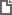 Федеральный закон от 29.05.2024 N 117-ФЗ
"О внесении изменений в Закон Российской Федерации "О статусе Героев Советского Союза, Героев Российской Федерации и полных кавалеров ордена Славы" 